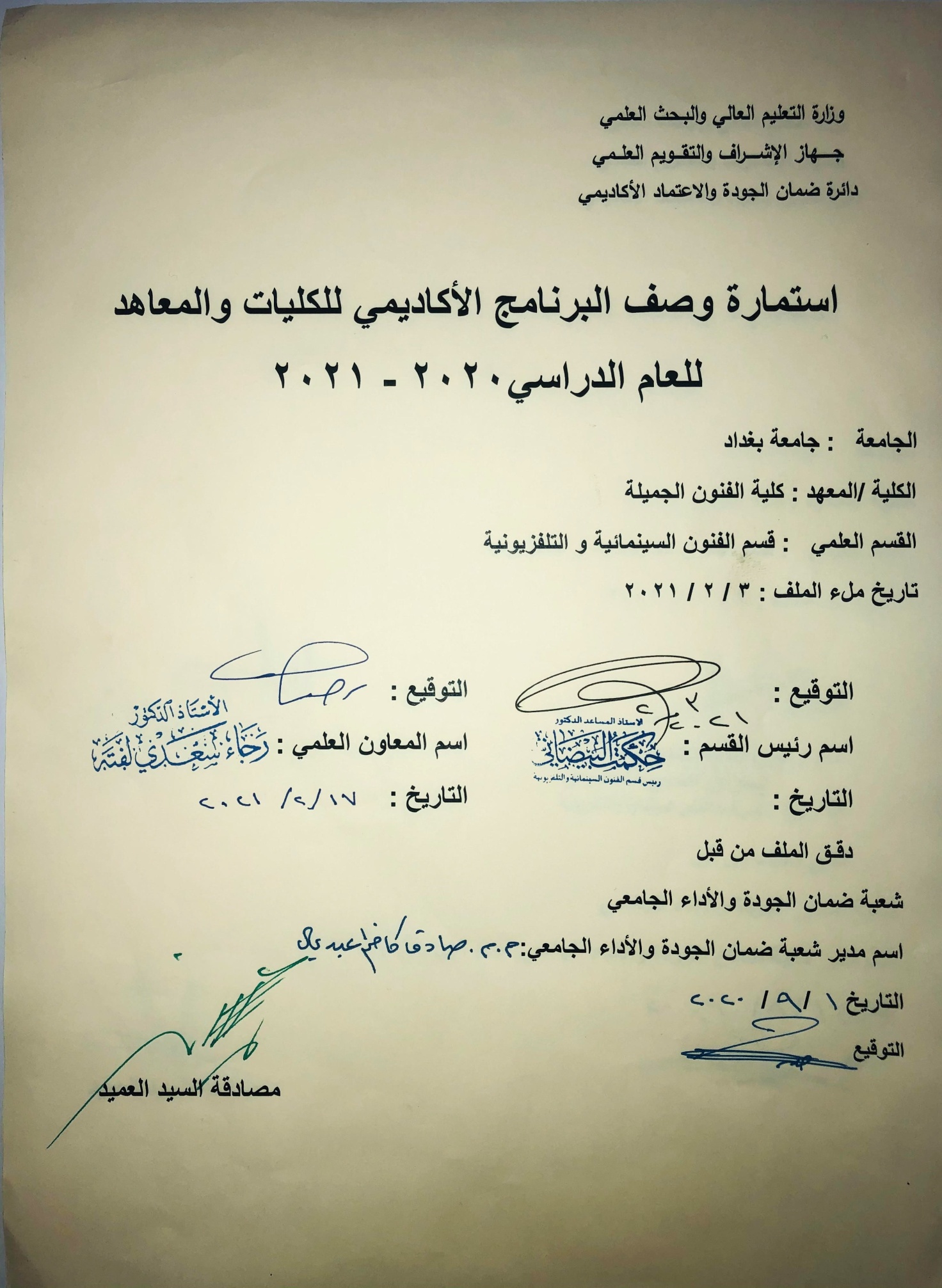 وصف تصميم المنطق الرقميوصف المقررالمؤسسة التعليميةكلية الفنون الجميلةالقسم الجامعي / المركزقسم الفنون السينمائية والتلفزيونيةاسم / رمز المقررأنواع فلميةاشكال الحضور المتاحةطلبة الدراسات الصباحية/ قسم الفنون السينمائية والتلفزيونيةالفصل / السنةفرع السيناريو / المرحلة الثالثةعدد الساعات الدراسية (الكلي)90 ساعة دراسيةتاريخ اعداد هذا الوصفاهداف المقررتعليم الطلبة مفهوم النوع الفلمي، وخصوصية الانواع الكبيرة (الروائي والوثائقي والتجريبي) ثم معرفة كل نوع فلمي روائي، عبر توظيف عناصر اللغة السينمائية. اذ ان لكل نوع فلمي مرجعياته الروائية التي يستند عليها، كذلك طريقة معالجة مختلفة عن النوع الاخر. يبد هذا الاختلاف من السيناريو الادبي للقصة السينمائية ومرورا بمرحلة التصوير واضافة المؤثرات الصوتية والصورية وانتهاءا بالعرض الفلمي.الاهداف المعرفية أ 1: تعليم الطالبة على كيفية استغلال المهارات والادوات الاخارجية في قراءة السيناريو وكذلك كيفيات توظيف عناصر اللغة السينمائية جمالياً. الاهداف المهارتية الخاصة بالمقررب 1 – شروحات نظرية لكل موضوع اسبوعي على ومن ثم اجراء مشاهدات فلمية لكل نوع وشرح بعض خصوصيات التصوير او المونتاج وكذلك بناء المكان لكل نوع فلمي.طرائق التعليم والتعلمشرح نظري وتنظيري لكل موضوع اسبوعي داخل القاعة الدراسية وتكليف الطلبة بمشاهدة انواع فلمية وتحديد المغير في كل نوع. وما هي مميزاته الفارقة.طرائق التقييمامتحان نظري: بواقع امتحانين في كل  فصلج – الاهداف الوجدانية والقيميةج 1طرائق التعليم والتعلمطرائق التقييمد- المهارات العامة والتأهيلية المنقولة (المهارات الاخرى المتعلقة بقابلية التوظيف والتطور الشخصي)د1- واجبات عملية بمشاهدة الافلام على اساس نوعها وطبيعة التعامل مع خصوصية كل نوع.الاسبوعالساعاتمخرجات التعلم المطلوبةاسم الوحدة / المساق او الموضوعطريقة التعليمطريقة التقييم3ماهية النوع في الفن السينمائي. بدايات التشكل الانواعيمحاضرة نظريةتقديم بيبر واسئلة مباشرة3الانواع الفلمية الكبرى. وخصوصية البناء الصوريمحاضرة نظريةتقديم بيبر واسئلة مباشرة3النوع الفلمي الروائيمحاضرة نظريةتقديم بيبر واسئلة مباشرة3النوع الفلمي الوثائقيمحاضرة نظريةتقديم بيبر واسئلة مباشرة3النوع الفلمي التجريبيمحاضرة نظريةتقديم بيبر واسئلة مباشرة3النوع الفلمي الروائي الاجتماعيمحاضرة نظريةتقديم بيبر واسئلة مباشرة3النوع الفلمي الاسطوريمحاضرة نظريةتقديم بيبر واسئلة مباشرة3النوع الفلمي الخيال العلميمحاضرة نظرية تقديم بيبر واسئلة مباشرة3النوع الفلمي البوليسيمحاضرة نظرية تقديم بيبر واسئلة مباشرة3النوع الفلمي النفسيمحاضرة نظرية تقديم بيبر واسئلة مباشرة3النوع الفلمي السرياليمحاضرة نظرية تقديم بيبر واسئلة مباشرة3النوع الفلمي الحركيمحاضرة نظريةتقديم بيبر واسئلة مباشرة3النوع الفلمي الرعبمحاضرة نظريةمشاهدة فيلم وكتابة  تقرير3النوع الفلمي الفنتازيمحاضرة نظرية مشاهدة فيلم وكتابة تقرير3النوع الفلمي الغنائيمحاضرة نظريةمشاهدة فيلم وكتابة تقرير3النوع الفلمي الموسيقيمحاضرة نظرية تقديم بيبر واسئلة مباشرة3النوع الفلمي السياسيمحاضرة نظريةمشاهدة فيلم وكتابة تقرير3النوع الفلمي الكوميديمحاضرة نظريةمشاهدة فيلم وكتابة تقرير3النوع الفلمي الويسترن (الغرب الامريكي)محاضرة نظرية تقديم بيبر واسئلة مباشرة3النوع الفلمي الحربيمحاضرة نظرية تقديم بيبر واسئلة مباشرة3النوع الفلمي التاريخيمحاضرة نظريةمشاهدة فيلم وكتابة تقرير3التداخل النوعي في الفن السينمائيمحاضرة نظريةتقديم بيبر واسئلة مباشرة3الغاء نظرية النوع الفلميمحاضرة نظرية تطبيقات مع مادة المونتاج3الفيلم والتنوع الجناسيمحاضرة نظريةتقديم بيبر واسئلة مباشرةالكتب المقررة المطلوبةالمراجع الرئيسية (المصادر):فهم السينما + اللغة السينمائية + المعجم السينمائي + نظريات واساليب + الاخراج السينمائي لقطة بلقطة + جماليات السينما +السينما الرقميةأ. الكتب والمراجع التي يوصي بها  : (المجلات العلمية، ....): مجلة الاكاديمي، كل المجلات السينمائية العربية.ب. المراجع الالكترونية، مواقع الانترنيت:موقع كلية  الفنون الجميلة + موقع ويكبيديا + مواقع الميكنك السينمائي + مواقع تخصصية عن السينما